РОССИЙСКАЯ  ФЕДЕРАЦИЯРЕСПУБЛИКА  КАРЕЛИЯАдминистрация Кривопорожского сельского поселенияПОСТАНОВЛЕНИЕ23 октября 2019 года                                                                                                           № 53О внесении изменений в постановление администрации Кривопорожского сельского поселения от 9 августа 2019 года № 42-а В соответствии с пунктом 11 решения Совета Кривопорожского сельского поселения от 25 декабря 2018 года № 4-5-11  «О бюджете Кривопорожского сельского поселения на 2019 год и на плановый период 2020 и 2021 годов»,администрация Кривопорожского сельского поселения ПОСТАНОВЛЯЕТ: Внести изменения в постановление администрации Кривопорожского сельского поселения от 9 августа 2019 № 42-а «О внесении изменений в постановление Кривопорожского сельского поселения от 25 июля 2019 года №38 », изложив в следующей редакции: «1. Утвердить муниципальному бюджетному учреждению «Дом культуры» Кривопорожского сельского поселения субсидию на финансовое обеспечение муниципального задания на оказание муниципальных услуг на 2019 год в сумме 3 299 800 рублей, на 2020 год – 731 000 рублей, на 2021 год – 730 000 рублей. 2. Утвердить муниципальному бюджетному учреждению «Дом культуры» Кривопорожского сельского поселения субсидию на иные цели: на компенсационные выплаты по оплате жилой площади с отоплением и освещением специалистам муниципального учреждения,  работающим и проживающим за пределами города Кемь (код цели 851)  на 2019 год – 91 000 рублей,  на 2019 год – 28 000 рублей,   2020 год – 28 000 рублей;3. Действие настоящего постановления распространяется на правоотношения, возникшие с 1 января 2019 года».Глава администрацииКривопорожского сельского поселения                                                                Е.М.Семенова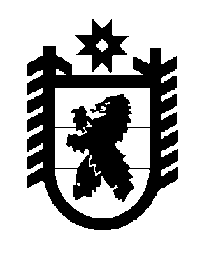 